Full legal nameEskişehir Avrupa Birliği DerneğiFull legal name (English)Eskişehir European Union AssociationAcronymES-ABPIC896841243Organisational IDE10239618AddressKırmızıtoprak Mahallesi, Nilay Sk. No:11, 26020 Odunpazarı/Eskişehir/TurkeyCityEskişehirCountryTurkeyRegionEmailpartnership@eskisehirab.orgWebsitehttp://eskisehirab.org/en/Phone numberNational ID3801042591Type of OrganizationAssociationIs the partner org. a public body?Partner OrganisationIs the partner org. a non-profit?YesActivity levelinternationalHas the organization received any type of accreditation before submitting this application?NoShort description of the organizationEskisehir European Union Association is an independent, impartial, non-profit, non-governmental organization with the aim to promote mutual understanding, communication and elucidate between European Union and Turkey.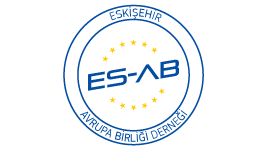 Eskisehir European Union Association has become a legal entity with the name European Union News Association on 28.12.2005 with the B.05.4V.L.K 4.06.08.00/(K) 06-076-059/05-21270 numbered article released by the Turkish Republic Ankara Governorate Province Associations Directorate. European Union News Association was founded by expert journalists and academicians on the subject of EU. European Union News Association has become executive partner of the “EU for Women, Women for the Future of Turkey: Awareness Raising Program for EU and Enhancing Role of Women in Turkish Society” under the grant programme of “Broadcasting the EU” with reference number 2006/Comm17902/006. European Union News Association continues its work under the name of Eskisehir European Union Association with the association ID of 26-018-157 since 05.08.2019. First project under new name, titled “The Role of Women in the EU Membership Process” was completed with the partnership of Eskisehir Chamber of Commerce European Union Information Centre and AIESEC.The association’s internet news portal is ABHaber.com. ABHaber.com internet portal sees the many problems and tensions between European Union and Turkey to have stemmed from the lack of deep mutual information between parties and aims to resolve this by publishing up-to-date news, analyses, comments, and files in both Turkish and English. So far, ABHaber.com has not compromised its understanding of impartial and independent journalism and in a short time has become one of the most trusted reference source on the subject of EU in Turkey. Many leading print and visual media organs use the articles and interviews published on ABHaber.com and follow the EU developments in Brussels and Ankara from ABHaber.com.         Today ABHaber is closely monitored not only by the media, but also by domestic and foreign decision-makers, defense and diplomatic circles, financial and academic institutions. ABHaber.com has been able to reach more than 2,800,000 individual users in 4 years with completely voluntary contributions. Nearly 60 percent of the ABHaber’s users are from Turkey, 35 percent from other European countries.What are the activities and experience of the organisation in the areas relevant for this application?Gender Equality is the vital component of human rights,  which is also adopted by EU, as one of the main criteria mentioned in Copenhagen Criterias of the European Union. Firmly supporting this aim, the association tries to develop projects to fulfill the gaps between men and women gender stereotypes. As a prior goal, advancing women individual participation in decision-making process is the framework of the current and future working areas of the association.In this framework, the association has achieved two important projects. The first one has been founded by the EU funds, which was named “EU for Women, Women for the Future of Turkey”. The second one, titled as “The Role of Women in the EU Membership Process” was supported by the Eskişehir Chamber of Commerce-EU Information Network Center, AISEC and Eskişehir EU Association. Our third project is simulation of European Union which called EuroES’19. Model European Union, which was held jointly with Eskişehir European Union Association and Anadolu University Faculty of Economics for Anadolu University Open Education System students, was held on 21-22 November 2019 at Eskişehir Anadolu University. Simulation provided to understand political participation without formal learning process in the context of European Union.What are the skills and expertise of key staff/persons involved in this application?Our participants took part in many Erasmus+ projects. Also, they organized valuable projects and simulations. They have well experienced skills about process of projects. They are pretty practised about building the team. They worked at workshops. All project writers are working together at Eskişehir European Union Organisation. In this way, they have a good group connection. They organized a lot of Model United Nations and Model European Union simulations. Çağrı Gezenler, who has 9 years of experience within youthwork area, is a trainer and project coordinator in Eskisehir European Union Association. He has been taking leading positions in more than 60 training activities which targets mostly young individuals and adults. He also is a certified Project Manager (PMP) by Project Management Institute. He also has more than 6500 hours of project management within past 5 years within different leading positions. Furthermore, he was part of many project development teams whose projects got approved with the total fund of 462,000 € from different organisations. He is working as a project manager professionally. Süeda Uzun is studying International Relations at Eskişehir Osmangazi University. She is 3rd grade of school. She served as a President of International Relations Club between 2018-2019 in her university. During the presidency, She organized conferences, seminars and and a summit  in Turkish and English with her team members and participants from all over the country. She was a leader of club which has 150 members. She worked as a Member of PR Team and  PR Team Director of 20 people at Model United Nations and Model European Union simulations. Now, She is serving as a Member Of The Supervisory Board at Eskişehir European Union Association. Also, She is responsible for Project writing at the department of Project Coordinatorship. She wrote two "Key Action 1" Erasmus + projects with Open Mind Bees Youth Group and her association. The projects names were "Upset Little Hearts" and "SAVER: Act for Our Environment".Uzay Yüksekkaya, Uzay Yüksekkaya is a third year student at Eskişehir Osmangazi University, Department of International Relations. He is the President of the International Relations Club at his university. He leads the club which has 150 members. In the same year he also led the Financial-Location department and worked effectively with the board of directors in organizing many embassy visits, conferences, social activities and summits. Uzay Yüksekkaya is now aimed to do Erasmus + volunteer works, he is a youth worker under Erasmus+. Also he is working in Eskişehir European Union Association as a Member of the Supervisory Board and project writer in Project Coordinatorship. He previously participated in one youth exchange project in İstanbul in June 2019, "Act for Little Workers". Besides he also participated one youth workers project in Aalborg Denmark in December 2019, "UN Peace". He wrote two "Key Action 1" Erasmus + projects with Open Mind Bees Youth Group and his association. The projects names were "Upset Little Hearts" and "SAVER: Act for Our Environment".Atakan Kaya, he is a fourth-year international relations student. Also alumni of AIESEC Eskişehir and currently vice president in international relations club at Eskişehir Osmangazi University. He was a volunteer in AKUT Search and Rescue Association during 2016-2018. He wrote a project according to Sustainable Development Goals in AIESEC and he realized projects. With more than 20 projects and 300+ participants from all around the world attended that project to get experiences and improve their leadership skills, he also attended an international conference with AIESEC in Romania to meet with other AIESECers to see their cultures and working styles to make experiences for participants better. He is currently a member of the Eskişehir European Union Association. He has a passion for teamwork and communication. Hasan Atahan Özata, Hasan Atahan ÖZATA is a second year student at Eskisehir Osmangazi University, Department of the International Relations. He is a member of the board of directors responsible for Logistics in the Diplomacy and Model United Nations Club. In the same year he led the logistics and admin department. He organized many trainings, seminars and conferences in Turkish and English. he has successfully developed himself in logistics, sponsorship and advertising. The current aim of Hasan Atahan ÖZATA is to take part in projects that can create awareness as much as possible within the scope of Erasmus + Youth Exchanges and Youth Work programs. As a youth exchange program, he was previously involved in a project called "Children of The Sun" in Antalya in December 2018. Also he is working in Eskişehir European Union Association as a project writer in Project Coordinatorship. He took part in the project "Feel in Turkey" as a member of the organizing committee in AIESEC in 2019.Legal Representative Title, Family NameMr. AkdemirFirst NameErhanPositionPresident of The AssociationEmailerhanakdemir@eskisehirab.orgTelephone +905334800610AddressSame as organisationPerson responsible for the projectTitle, Family NameMr. YüksekkayaFirst NameUzayPositionProject WriterEmailuzayyuksekkaya@eskisehirab.orgTelephone +905070697440AddressSame as organisation